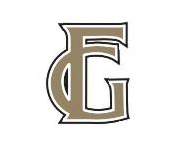 Годовой отчет эмитента ценных бумаг за 2017 год.ОТКРЫТОЕ АКЦИОНЕРНОЕ ОБЩЕСТВО «ГАЛАНТЭЯ»( ОАО «Галантэя»)Адрес: г. Минск, ул. К. Цеткин, 18УНП 100120113Бухгалтерский баланстыс. руб.ОТЧЕТо прибылях и убыткахПункты 4-6,8-10,13,14 форма 1 «Информация об открытом акционерном обществе и его деятельности».4. Доля государства в уставном фонде эмитента - 05-6,8 Информация о дивидендах и акциях: 9. Основные виды продукции или виды деятельности, по которым получено двадцать и более процентов выручки от реализации товаров, продукции, работ, услуг:- производство дорожных принадлежностей и аналогичных изделий 68,13%- розничная торговля кожгалантерейными изделиями и дорожными принадлежностями в специализированных магазинах   30,71%10. Дата проведения годового общего собрания акционеров - 28.03.201813. Кодекс корпоративного поведения ОАО «Галантэя» утвержден решением общего годового собрания акционеров (Протокол №21 от 27.03.2015г.).14. Адрес официального сайта в глобальной компьютерной сети Интернет: www.galanteya.byДанные отчетности за 2017 год подтверждены аудиторским заключением ООО «АудитКомСервис». Аудиторское мнение: бухгалтерская отчетность достоверно во всех существенных аспектах отражает  его финансовое положение ОАО «Галантэя»  на 31.12.2017 года, а также финансовые результаты деятельности и изменения финансового положения, в том числе движение денежных средств, за год, закончившийся на указанную дату, в соответствии с  законодательством Республики Беларусь.             Директор	А.А. НабздоровГлавный бухгалтер  О.Г. РатьковаАктивыКод строкиНа 31 декабря 2017 годаНа 31 декабря 2016 года12341. ДОЛГОСРОЧНЫЕ АКТИВЫОсновные средства11062615388Нематериальные активы12011686Доходные вложения в материальные активы130--В том числе:инвестиционная недвижимость131--предметы финансовой аренды (лизинга)132--прочие доходные вложения в материальные активы133--Вложения в долгосрочные активы1404917Долгосрочные финансовые вложения15011Отложенные налоговые активы160--Долгосрочная дебиторская задолженность170--Прочие долгосрочные активы180--ИТОГО по разделу I19064275492II. КРАТКОСРОЧНЫЕ АКТИВЫЗапасы21079598358В том числе: материалы21130182839животные на выращивании и откорме212--незавершенное производство213194 225 готовая продукция и товары21447475594товары отгруженные215--прочие запасы216--Долгосрочные активы, предназначенные для реализации220--Расходы будущих периодов230100133Налог на добавленную стоимость по приобретенным товарам, работам, услугам2402619Краткосрочная дебиторская задолженность25053903891Краткосрочные финансовые вложения260--Денежные средства и эквиваленты2701188341Прочие краткосрочные активы280-ИТОГО по разделу II2901466313042БАЛАНС3002109018534III. СОБСТВЕННЫЙ КАПИТАЛУставный капитал41082808280Неоплаченная часть уставного капитала420--Собственные акции (доли в уставном капитале)430--Резервный капитал4404747Добавочный капитал45040083513Нераспределенная прибыль (непокрытый убыток)46059593363Чистая прибыль (убыток) отчетного периода470--Целевое финансирование480--ИТОГО по разделу III4901829415203IV. ДОЛГОСРОЧНЫЕ ОБЯЗАТЕЛЬСТВАДолгосрочные кредиты и займы510--Долгосрочные обязательства по лизинговым платежам520--Отложенные налоговые обязательства530--Доходы будущих периодов540--Резервы предстоящих платежей550--Прочие долгосрочные обязательства560--ИТОГО ПО РАЗДЕЛУ IV590--V. КРАТКОСРОЧНЫЕ ОБЯЗАТЕЛЬСТВАКраткосрочные кредиты и займы610-644Краткосрочная часть долгосрочных обязательств620--Краткосрочная кредиторская задолженность63027882681В том числе: поставщикам, подрядчикам, исполнителям6318511813по авансам полученным63217212по налогам и сборам633982417по социальному страхованию и обеспечению634151по оплате труда635274210по лизинговым платежам63645собственнику имущества (учредителям, участникам)637--прочим кредиторам63860428Обязательства, предназначенные для реализации 640--Доходы будущих периодов650--Резервы предстоящих платежей66086Прочие краткосрочные обязательства670--ИТОГО по разделу V69027963331БАЛАНС7002109018534Наименование показателейКод строкиЗа январь-декабрь 2017 годаЗа январь-декабрь 2016 года1234Выручка от реализации продукции, товаров, работ, услуг0102380321427Себестоимость реализованной продукции, товаров, работ, услуг020(14104)(13730)Валовая прибыль (010-020)03096997697Управленческие расходы040(2986)(2467)Расходы на реализацию050(2797)(2366)Прибыль (убыток) от реализации продукции, товаров, работ, услуг (030-040-050)06039162864Прочие доходы по текущей деятельности07020321862Прочие расходы по текущей деятельности080(2054)(2320)Прибыль (убыток) от текущей деятельности (± 060+070-080)09038942406Доходы по инвестиционной деятельности10075В том числе:доходы от выбытия основных средств,нематериальных активов и других долгосрочных активов10121доходы от участия в уставном капитале других организаций10242проценты к получению10312прочие доходы по инвестиционной деятельности104--Расходы по инвестиционной деятельности110(1)(1)В том числе:расходы от выбытия основных средств,нематериальных активов и других долгосрочных активов111(1)(1)прочие расходы инвестиционной деятельности112--Доходы по финансовой деятельности120145320В том числе:курсовые разницы от пересчета активов и обязательств121145320прочие доходы по финансовой деятельности122--Расходы по финансовой деятельности130(272)(537)В том числе:проценты к уплате131(92)(285)курсовые разницы от пересчета активов и обязательств132(178)(248)прочие расходы по финансовой деятельности133(2)(4)Наименование показателейКод строкиЗа январь-декабрь 2017 годаЗа январь-декабрь 2016 года1234Прибыль (убыток) от инвестиционной, финансовой и иной деятельности (100-110+120 -130±140)140(121)(213)Прибыль (убыток) по налогообложения(±160-170±190-200)15037732193Налог на прибыль160(802)(501)Изменение отложенных налоговых активов170--Изменение отложенных налоговых обязательств180--Прочие налоги и сборы, исчисляемые из прибыли (дохода) 190--Чистая прибыль (убыток)(±160-170±180±190-200)21029711692Результат от переоценки долгосрочных активов, не включаемый в чистую прибыль (убыток)220497403Результат от прочих операций, не включаемый в чистую прибыль (убыток)230--Совокупная прибыль (убыток) (±210±220±230)24034682095Базовая прибыль (убыток) на акцию250--Разводненная прибыль260--ПоказательЕдиница измеренияС начала годаЗа аналогичный период прошлого года1234Количество акционеров, всеголиц10921094в том числе: юридических лицлиц55из них нерезидентов Республики Беларусьлиц00в том числе: физических лицлиц10871089из них нерезидентов Республики Беларусьлиц12Начислено на выплату дивидендов в данном отчетном периодетыс. руб.376251Фактически выплаченные дивиденды в данном отчетном периодетыс. руб.376251Дивиденды, приходящиеся на одну акцию (включая налоги)рублей1,51Дивиденды, приходящиеся на одну привилегированную акцию (включая налоги) первого типарублей--Дивиденды, приходящиеся на одну привилегированную акцию (включая налоги) второго типарублей--Дивиденды, выплаченные на одну акцию (включая налоги)рублей1,51Дивиденды, фактически выплаченные на одну привилегированную акцию (включая налоги) первого типарублей--Дивиденды, фактически выплаченные на одну привилегированную акцию (включая налоги) второго типарублей--Период, за который выплачивались дивидендыМесяц, квартал, год2016 годхДата(даты) принятия решений о выплате дивидендовЧисло, месяц, год30.03.2017хСрок (сроки) выплаты дивидендовЧисло, месяц, год01.04.17-31.08.17г.хОбеспеченность  акции имуществом обществарублей7353Количество простых акций, находящихся на балансе обществаштук.00Среднесписочная численность работающихчеловек736718